Decentralizovaný RP na rok 2011Číslo projektu:	19/10, Program 3, Rozvoj přístrojového a experimentálního vybavení laboratoří pracovišť VŠB-TUO a rozvoj moderních technologií v rámci VŠB-TUONázev projektu: 	Rozvoj informačních technologií pro interní doktorandy Fakulty bezpečnostního inženýrstvíProgram: 	3. Program na rozvoj přístrojového vybavení a moderních technologiíObdobí řešení projektu: 	1/2011 – 12/2011Hlavní řešitel: 		doc. Dr. Ing. Aleš BernatíkPřidělená dotace:  		400 tis. Kč Anotace Cílem projektu byla modernizace pracoviště interních doktorandů Fakulty bezpečnostního inženýrství pomocí pořízení nové výpočetní techniky. Pro místnost určenou interním doktorandům FBI bylo zakoupeno 16 počítačů včetně monitorů a jejich uvedení do provozu včetně instalace příslušného software. Nové vybavení bude sloužit pro rozvoj studia doktorandů, jejich vědecko-výzkumných prací, zpracování disertačních prací, přípravu výuky a dalších činností. Informační technologie budou využívány také pro modelování náročnějšími softwary, např. pro simulace úniku a šíření nebezpečných látek, evakuace osob, atd.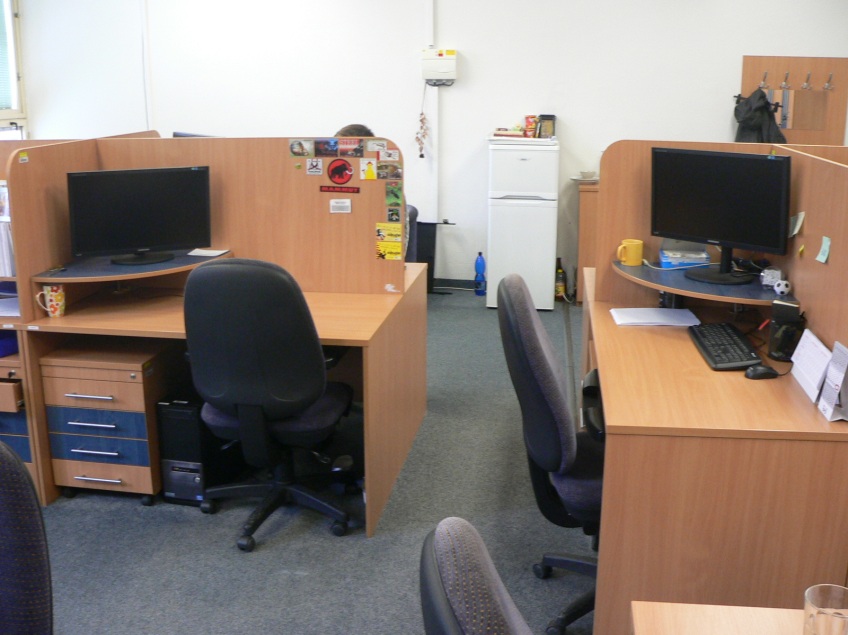 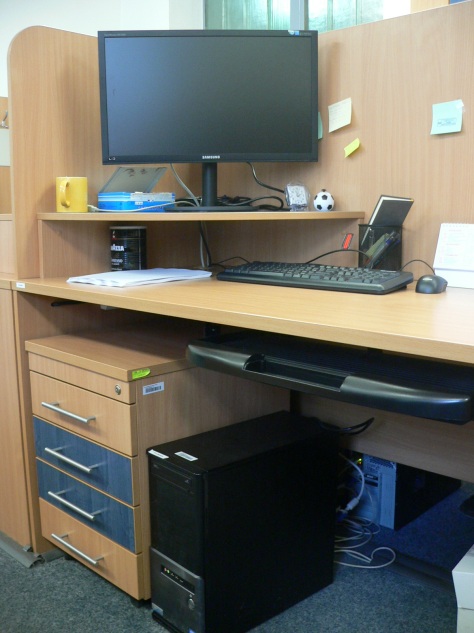 